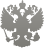 МИНИСТЕРСТВО СВЯЗИ И МАССОВЫХ КОММУНИКАЦИЙ РОССИЙСКОЙ ФЕДЕРАЦИИФЕДЕРАЛЬНАЯ СЛУЖБА ПО НАДЗОРУ В СФЕРЕ СВЯЗИ,
ИНФОРМАЦИОННЫХ ТЕХНОЛОГИЙ И МАССОВЫХ КОММУНИКАЦИЙ 
(РОСКОМНАДЗОР)Роскомнадзор внедряет дистанционные формы обучающих уроков для несовершеннолетних5 июля 2018 года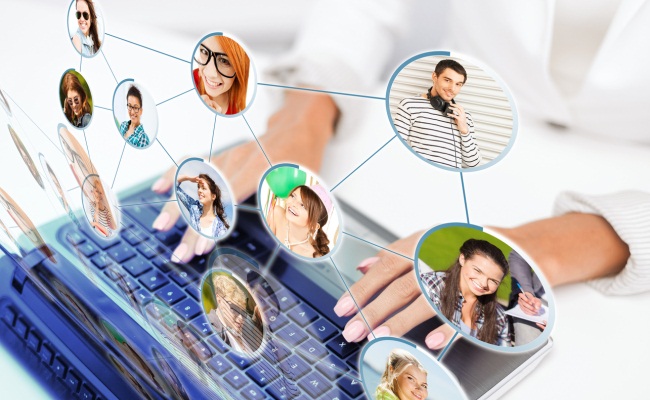 В рамках реализации Стратегии институционального развития и информационно-публичной деятельности в области защиты прав субъектов персональных данных до 2020 года Роскомнадзор продолжает активно проводить информационно-публичные мероприятия, направленные на несовершеннолетних.В целях наращивания профилактической работы среди детей и молодежи, в том числе за счет увеличения адресного охвата аудитории, Роскомнадзор реализует новый формат проведения обучающих мероприятий с несовершеннолетними.В связи с чем, Роскомнадзором подготовлены презентации для двух возрастных групп детей от 9 до 11 лет и от 12 до 14 лет со звуком и встроенной анимацией, которые могут быть использованы дистанционно в рамках классных часов, иных обучающих мероприятий со школьниками.Идея указанных обучающих уроков состоит в доступной форме донести до детей информацию, что входит в понятие «персональные данные», виды персональных данных, советы как беречь и защитить свои персональные данные и куда обратиться в случае нарушения прав субъектов персональных данных.Указанная визуализация, как наиболее эффективная форма восприятия информации,позволит показать насколько важно и нужно беречь свои персональные данные,последствия размещения персональных данных в сети «Интернет», а также угрозы стать жертвой мошенников.Напомним, что с 2014 года Роскомнадзором активно ведется деятельность, связанная с популяризацией правил защиты персональных данных среди детей, учащихся образовательных учреждений.Так, Роскомнадзором и его территориальными органами проводились Дни защиты персональных данных детей, разработан и размещен в сети «Интернет» мультипликационный анимационный ролик «Защити свои персональные данные»,направленный на формирование у аудитории моделей поведения, связанных с ответственным оборотом своих личных данных.Также разработан и внедрен информационно-развлекательный образовательный сайт ПЕРСОНАЛЬНЫЕДАННЫЕ.ДЕТИ, цель которого объяснить в игровой форме детям разных возрастных категорий, как безопасно использовать личные данные в сети Интернет.В 2017 году разработан ролик «Информационная безопасность глазами детей», основной целью которого является выявление отношения несовершеннолетних к вопросам защиты персональных данных, а также возможных мер, которые готовы предпринять несовершеннолетние в целях пресечения нарушениях их прав как субъектов персональных данных.ВИДЕОМАТЕРИАЛЫ ДОСТУПНЫ ПО ССЫЛКЕ Презентация для детей 9-11 лет Презентация для детей 12-14 лет 